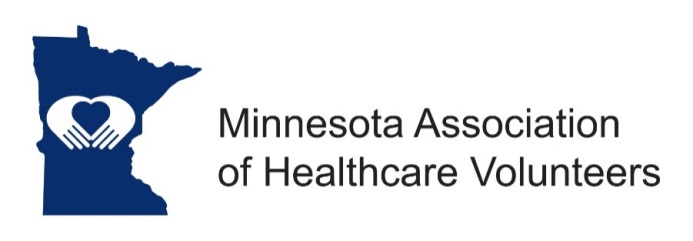 President-Elect Position Description                 Minnesota Association of Healthcare Volunteer’s mission is to provide members with opportunities to share ideas, develop leadership skills, and promote volunteer services that support Minnesota’s health care facilities.Minnesota Association of Healthcare Volunteers vision is to be the premier leader, partner, and resource for healthcare volunteers and auxilians.The President-Elect assists and supports the President, and performs the duties of the President in the President’s absence.  TermThe President-Elect is elected at the Annual Meeting to serve one term followed by one term as President, followed by one term as Past President.  Term of office begins at the Annual Meeting/installation.ResponsibilitiesAssist and support the PresidentLearn duties of the PresidentAttend all meetings of the Board, and other meetings as requested by the PresidentAttend fall and spring district meetings as requested by the PresidentDevelop goals and a plan for the following termExpensesAll approved/reasonable expenses incurred by the President-Elect will be paid by Minnesota Association of Healthcare Volunteers per the current Standing Rules and other expenses associated with meetings requested by the President.QualificationsKnowledge of and commitment to the mission and vision of the Minnesota Association of Healthcare VolunteersOrganizational leadership experienceWilling to commit time and travelWritten and oral communication skill Technology expertise (e-mail, document preparation)BenefitsSatisfaction that comes with serviceOpportunities for personal growth and developmentTime CommitmentSeptemberAttend September Board MeetingAttend Annual Conference/MeetingMake arrangements to attend Fall District Annual Meetings as scheduledOctoberAttend Fall District Annual Meetings as requested by the PresidentCoordinate travel and accommodations if requested by the PresidentIdentify future Board leadership at district meetingsNovemberAttend November Board MeetingAssist the President as requestedJanuaryAttend January Board Meeting, if scheduledFebruary Assist the President with planning Spring District ForumsMarch Attend Board Meeting/Legislative Day, Assist the President as requestedMake arrangements to attend scheduled Spring District ForumsHelp President prepare education module to present at District ForumsAprilRegister and make arrangements to attend State Auxiliary Leaders meeting and American Hospital Association meetings in Washington DC (Optional)Attend District Spring Forums as scheduledCoordinate travel and accommodations if requested by the PresidentIdentify future Board leadership at district meetingsMayAttend SAL/AHA meetings in Washington DC if designatedJuneAttend Board Meeting, Assist the President as requestedJuly-AugustAt end of term:Work with the Membership Chair to determine next year’s calendarDevelop leadership priorities to propose to the BoardPrepare acceptance speech for Annual MeetingOrder gifts for outgoing board members if applicable10/2018